Publicado en Vancouver, B.C el 09/09/2021 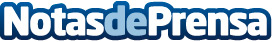 Wondershare Recoverit versión 10.0 con funciones avanzadas de recuperación de vídeoRestaurar vídeos de alta resolución sin comprometer su calidadDatos de contacto:Sophia Tangpr@wondershare.esNota de prensa publicada en: https://www.notasdeprensa.es/wondershare-recoverit-version-10-0-con_1 Categorias: Software http://www.notasdeprensa.es